2.pielikums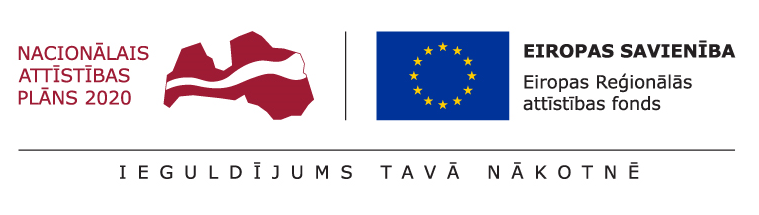 PIETEIKUMS Dalībai Cenu AptaujāIzglītojošu ekskursiju programmu izstrāde Kokneses novada tūrisma piedāvājuma dažādošanai Kokneses viduslaiku pilsdrupāsProjekta “Kultūras mantojuma saglabāšana un attīstība Daugavas ceļā” Nr.5.5.1.0/17/I/005 ietvaros, KND/TI/2019/25Ar šo mēs apliecinām savu dalību cenu aptaujā „Izglītojošu ekskursiju programmu izstrāde Kokneses novada tūrisma piedāvājuma dažādošanai Kokneses viduslaiku pilsdrupās” ERAF projekta “Kultūras mantojuma saglabāšana un attīstība Daugavas ceļā” Nr.5.5.1.0/17/I/005 ietvaros,  KND/TI/2019/25.sastādīšanas vietadatumsInformācija par pretendentu*Informācija par pretendentu*Informācija par pretendentu*Informācija par pretendentu*Informācija par pretendentu*Pretendenta nosaukums:Pretendenta nosaukums:Reģistrācijas numurs:Reģistrācijas numurs:Juridiskā adrese:Juridiskā adrese:Pasta adrese:Pasta adrese:Tālrunis:Tālrunis:_____E-pasta adrese:E-pasta adrese:Finanšu rekvizīti*Finanšu rekvizīti*Finanšu rekvizīti*Finanšu rekvizīti*Finanšu rekvizīti*Bankas nosaukums:Bankas kods:Konta numurs:Informācija par pretendenta kontaktpersonu (atbildīgo personu)*Informācija par pretendenta kontaktpersonu (atbildīgo personu)*Informācija par pretendenta kontaktpersonu (atbildīgo personu)*Informācija par pretendenta kontaktpersonu (atbildīgo personu)*Informācija par pretendenta kontaktpersonu (atbildīgo personu)*Vārds, uzvārds:Ieņemamais amats:Tālrunis:E-pasta adrese: